INDICAÇÃO Nº 3841/2016Indica ao Poder Executivo Municipal operação “tapa-buracos” na Avenida Prefeito Isaías Hermínio Romano, próximo à Avenida Antonio Pedroso, no Bairro Conjunto dos Trabalhadores.Excelentíssimo Senhor Prefeito Municipal, Nos termos do Art. 108 do Regimento Interno desta Casa de Leis, dirijo-me a Vossa Excelência para Indicar que, por intermédio do Setor competente, seja executada operação “tapa-buracos” na Avenida Prefeito Isaías Hermínio Romano, próximo à Avenida Antonio Pedroso, no Bairro Conjunto dos Trabalhadores, neste município. Justificativa:Conforme visita realizada “in loco”, este vereador pôde constatar a existência de um buraco feito pelo DAE, e o estado de degradação da malha asfáltica da referida via pública, que está se deteriorando a cada dia,  fato este que prejudica as condições de tráfego e potencializa a ocorrência de acidentes, bem como o surgimento de avarias nos veículos automotores que por esta via diariamente trafegam. Plenário “Dr. Tancredo Neves”, em 24 de junho de 2.016.Carlos Fontes-vereador-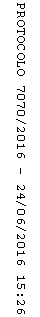 